Муниципальное бюджетное дошкольное образовательное учреждение «Детский сад №10 «Созвездие» Зеленодольского муниципального района Республики  ТатарстанСообщение на педагогическом совете«Правила классификации»                                                                                                                                Воспитатель                                                           Э.М.Марданова1 квалификационной категорииОперации связанные  с классификацией объектов окружающего мира, базируется на единстве мыслительных  действий:-анализа ( разложение целого на части)-синтеза (объединение  частей в единое целое)- сравнения ( установления сходства)- обобщения (объединение предметов или вялений по признакам)Классификация- это распределение объектов по группам, где каждая группа имеет свое место по определенным признакам.Обучение классификации объектов материального мира необходимо начинать с 3,5 лет через систему творческих заданий.Форма организации работы с детьми – тренинги с малыми подгруппами.Изучив опыт работы  Т.А Сидорчук  мною было изготовлено пособие « Мир вокруг нас». С помощью чего дети учатся делить объекты окружающего мира на природный и рукотворный, природный на живую и неживую. Круг делится на три сектора:Природный мирНеживая природаРукотворный мирКаждый сектор обозначается своим цветом и своей королевой земли. Зелёная – природный мирСиняя – неживая природаБелая( красная)– рукотворный мирПриродный мир делится на живую и на неживую природу. Наша цель учить детей делить объекты природного мира Полукруг делится на две части. В первую половину помещают картинки с изображением живой природы, во вторую неживой. Детям объясняется ,что природный мир бывает разный. К представителям живой природы относятся объекты которые дышат, растут, питаются. К неживой природе вещества находящие в твердом, жидком, газообразном состоянии.В процессе работы с неживой природы, вводятся условные обозначения состояний веществ. -Человечки жидкого вещества(с опущенными руками)-вода.-Человечки твердого вещества(с крепко держащими руками)- лед, камни.-Человечки газообразного вещества(бегущий  человечек)- солнце, воздух и т.д.Работа с живой природы . Учить детей делить объекты живой природы на классы и группы. Живую природу делим на три сектора.- класс растений-класс животных- царство грибов. В процессе выполнения заданий воспитатель уточняет характеристики растений, животных, грибов. Работа с рукотворным миром. Учить детей делить объекты рукотворного мира на группы по заданным признакам.Полукруг белого ( красного) делим на несколько секторов. Каждый сектор обозначает какую либо классификационную группу (мебель, одежда). В процессе выполнения задания воспитатель уточняет характеристики рукотворных объектов. При этом задает вопросы « Чем этот объект помогает человеку?»Задания: « Мир вокруг нас перепутался», « Природный мир смешался», « 1,2,3 всех животных собери( беги)».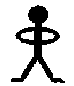 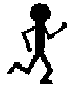 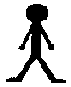 